Joshua:  Taking the Land3 Victories; 2 Problems; WarOn nature of heroesTransition of Leadership difficultiesGod:  the ever-present heroLeader’s need for encouragementJoshua the leaderJosh 1:6f:  be strong and very courageousComp Moses: as I was with Moses…Splitting waters Josh. 4:14God hardens hearts of enemies  11:20Holds up javelin to win 8:18 AiVictories put side by side ch. 12Meets angel, take off sandals  5:15 Unity of IsraelAll Israel (Josh 1:12f; 4:12) Reuben/Gad/ Half-Manasseh go with; 12 stonesJerichoWhy was the taking of Jericho such a big deal?Location of Jericho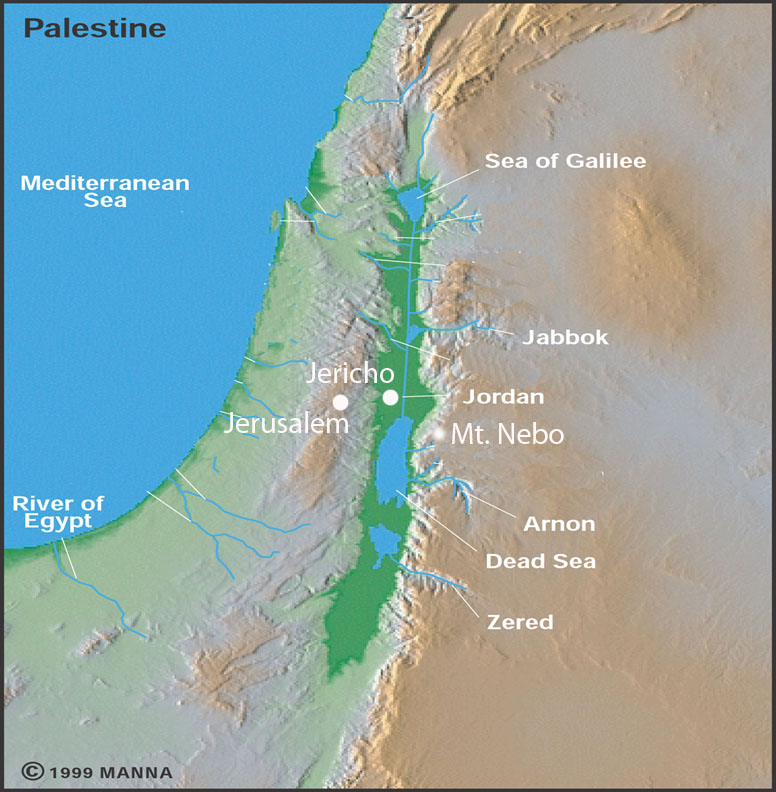 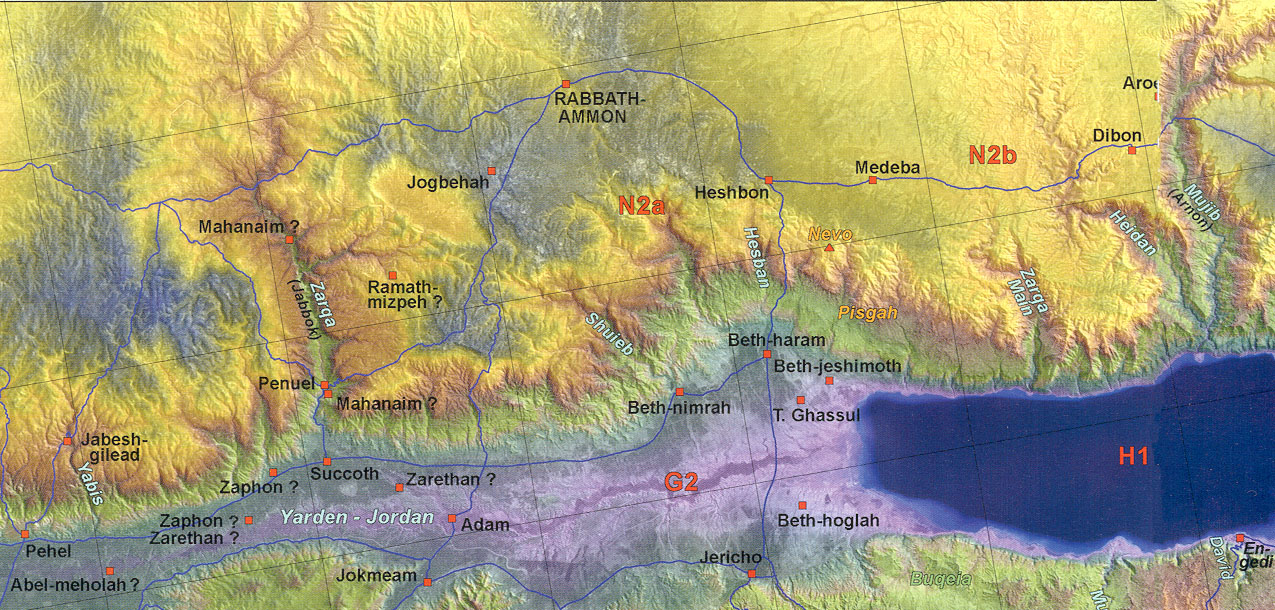 JerichoRahab:  heroine: Josh. 2:1-5Is it okay to lie if have good reason?  Where else have we seen this?Rahab’s confession, Josh. 2:9ffWhat do we learn about women and war? 2:15fJordan RiverWidth/depthCrossing:  miracle or natural phenomena: Josh. 3:16Why 12 stones?—unity 4:8“There till this day”?  (Josh 4:9; 6:25)3 Gilgal things: Passover, circumcision, manna stopped—etiology (5:9)Walls of JerichoGarstang– yes LB --1930’sKenyon – no LB only EB—1960-70’sBryant Wood – yes LB—1990’sArchaeology = truth ? Mount Ebal altar:   Josh 8:30  yes/no?Southern CampaignGibeonites slickness (Josh. 9)On marching all night and sun standing still (Josh. 10: 11ff)What does the sun stood still mean?  Standing still --24 hrs extra (computer)Silenced (cooled down)Omen text (positioning)What does it mean God listened to a man?  (Josh. 10:14)What is the book of Jasher?Josh 10:13?   Is the book of Jashar inspired? (cf. 2 Sam 1:18)2 Problems:Ai:   Situation (Josh 7-8) Arrogance, First Loss (7:6f)Problems: Achan’s sin—family sin? —social structure 7:14Corporate Personality versus IndividualGod predictable ... habituation rather than choice“God is with us” assumptionThey sin then Joshua blames God: 7:7One sin effects communityGibeonite deceptionSituation—ruse 9:4fBe careful of no-brainers  9:14 did not inquire of the LordTrust God in the uniqueness of each decisionWoodcutters and water bearersLand division:Four tribes to knowEphraim, Benjamin, Judah, (Dan)Six cities to know:   Jericho, Gibeon, Jerusalem, Bethlehem, Hebron, Beersheba 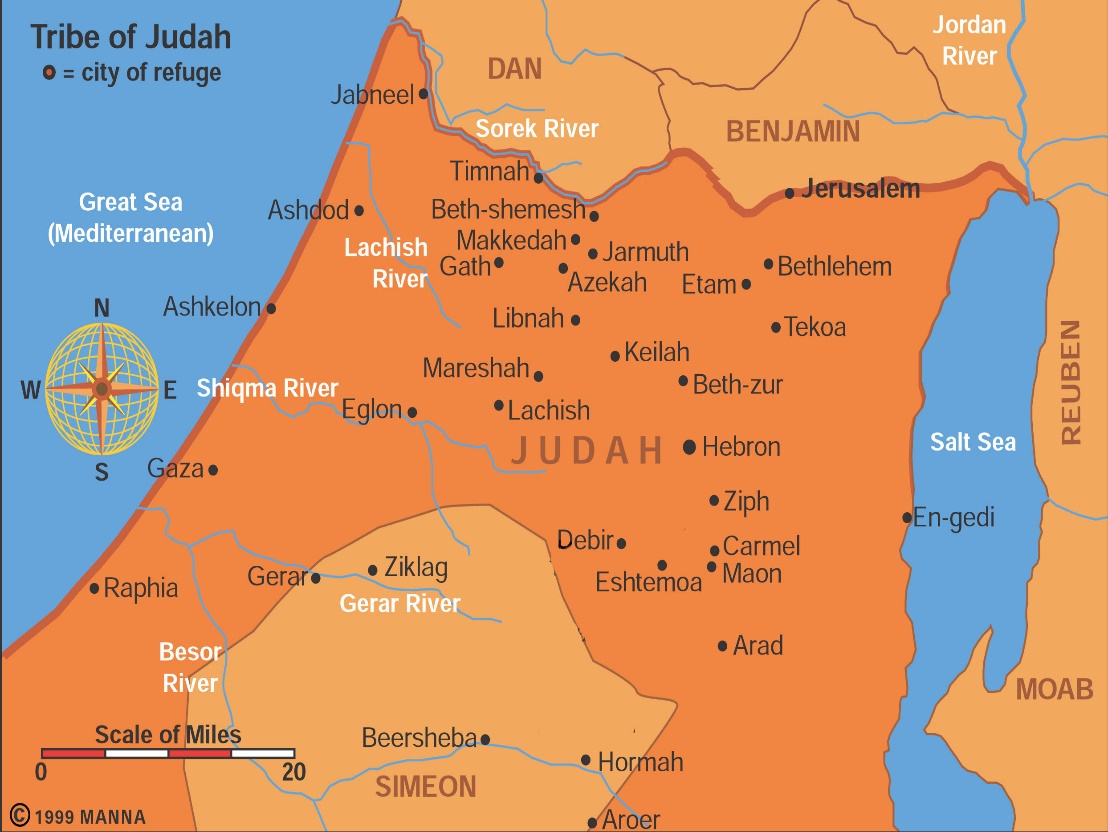 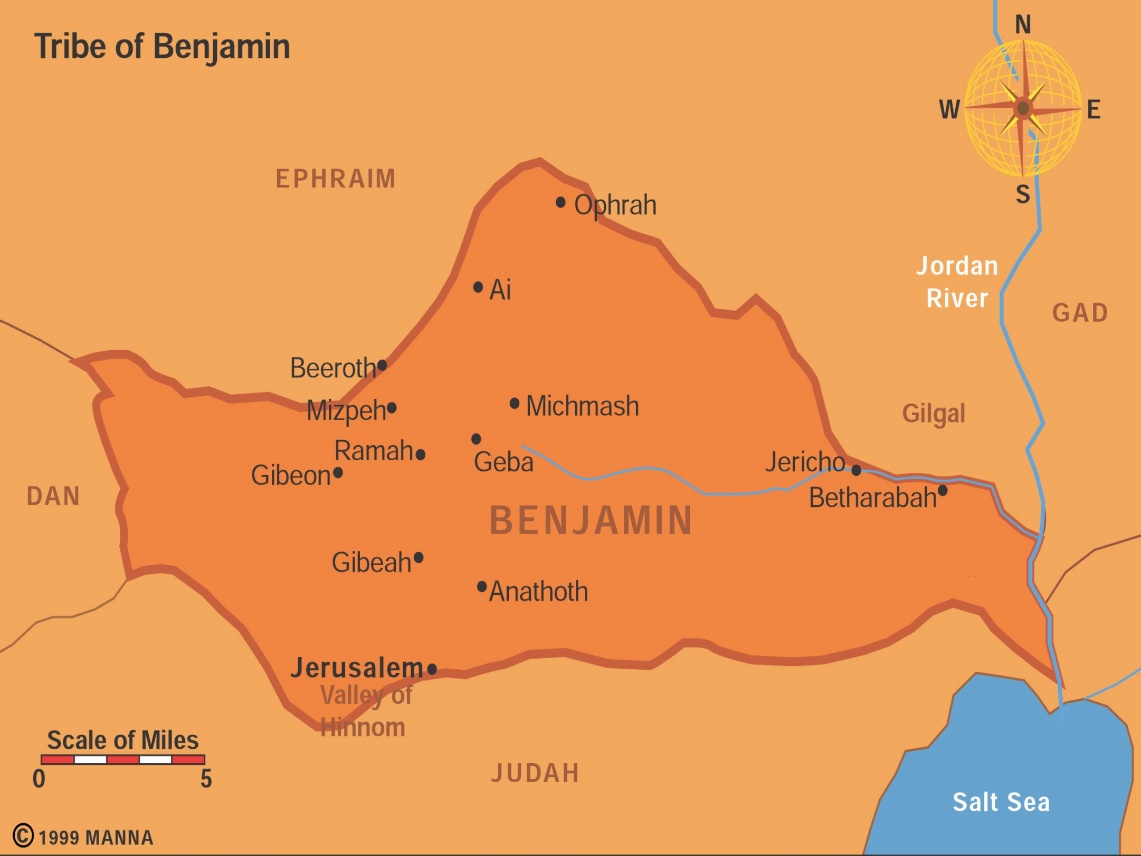 How can a holy God kill babies?  Holy War:   Herem  (Deut 7; 20:1-20; Josh 6:21)—Give peace a chance Deut. 20:10Judgment on sin of Amorites (Gen 15:16; Deut. 9:5)—Lord hardened hearts so no peace treaty Josh. 11:19fLeaving them in land would lead Israel into sin a la Judges –Deut. 20:18Victory Rhetoric and hyperbole Josh 11:15, 23God’s life/death prerogative—innocent parties? Rarely practiced:  Jericho, Ai, Hazor…Day of the Lord harbinger –warningNot universal principle – special command by GodProphet speaking for God directly